Port Jefferson School District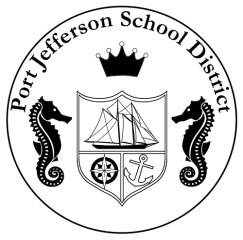 office of MUSIC & FINE ARTS350 Old Post RoadPort Jefferson, NY  11777Phone (631)791-4450    Fax (631)476-4408    Paul Casciano, Ed.D.                                                                                                                                                Michael Caravello, Ed. D. Superintendent of Schools                                                                                                                 	    Director of Music and Fine ArtsSeptember 7, 2018Dear Parents,Welcome back!  I hope you and your family have had an enjoyable and relaxing summer.  I am looking forward to an exciting year with your beginning musicians!  Lessons will begin the week of September 17th.  Please make sure your child is prepared with the following materials:Violins: violin, shoulder rest (resonans or kun), rosin, Suzuki Violin School, Vol. 1 and Essential Elements for Strings, Violin Book 1, 3-ring black binder with clear plastic sleeves, music stand for home practice Violas: shoulder rest (resonans or kun), rosin, Suzuki Viola School, Vol. 1 and Essential Elements for Strings, Viola Book 1,  3-ring black binder with clear plastic sleeves, music stand for home practiceCellos: rosin, rock stop for home practice, Suzuki Cello School, Vol. 1 and Essential Elements for Strings, Cello Book 1,  3-ring black binder with clear plastic sleeves, music stand for home practiceString Bass: rosin, Progressive Repertoire for the Double Bass, Vol. 1 by George Vance and Essential Elements for Strings, Bass Book 1, 3-ring black binder with clear plastic sleeves, music stand for home practiceBass parents should email ahead a day you are available to pick up your child’s instrument in the main office during school hours.  Cello and bass students will not be required to bring their instrument to school for lessons, but please plan on bringing the instrument to school periodically for tuning.  Cellos that were purchased/rented over the summer should be brought to school for tuning and markings. Please email ahead and let me know which day you will deliver your child’s cello to the main office. I will email you when it is ready for pick-up.  If you rented your cello from Music & Arts, I will let you know when it is available to pick up from the school.  If you have not yet rented a cello for your child, please do so as soon as possible.  For additional information, I invite you to view our classroom website: www.salzmanorchestra.weebly.com.I also invite all 4th grade orchestra parents to attend a String Parent Orientation meeting from 6:15-6:45 PM in the Large Group Room on Thursday, September 13th, prior to Grades 3-5 Back-to-School Night.  The orientation will briefly review ways in which you can assist your child with his/her posture and positioning, note-reading, and tuning. It will also be an opportunity for you to find out more about the lesson schedule, early morning orchestra, concerts, NYSSMA, private teachers, etc.Please feel free to contact me anytime with your questions or concerns. In addition, please contact me if you are not receiving my emails or if you would like to add an email address. Most correspondence regarding orchestra and lessons will be sent electronically.   I look forward to seeing you soon! Sincerely,Vanessa Salzman, D.M.A.4-6 Orchestra TeacherPort Jefferson School District631.791.4300, x1519vsalzman@portjeffschools.org